Vaardigheidstoets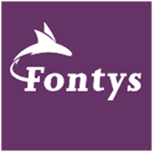 Handreiking VaardigheidstoetsUitgangspunten en voorbereidingBij de vaardigheidstoets observeert de werkbegeleider de student terwijl hij/zij een verpleegtechnische of medisch-technische vaardigheid uitvoert. Tijdens de observatieDe werkbegeleider let op wat de student zegt en doet, let op de reacties van de zorgvrager, en maakt aantekeningen tijdens de observatie. Hij/zij schrijft eventueel letterlijke formuleringen of concreet waargenomen gedrag van de student en/of zorgvrager op. Indien afgesproken controleert zij of de student een specifiek bij de vaardigheid behorend protocol volgt.Nabespreking en invullen formulier
De student begint met een reflectie: wat ging goed en wat kon beter? Deze wordt genoteerd op het formulier.De werkbegeleider geeft de student feedback: wat ging goed en wat kan beter (in deze volgorde). Deze feedback is concreet en gericht op toekomstige ontwikkeling (feedforward). De begeleider richt de feedback in eerste instantie op van tevoren afgesproken aandachtspunten.Ondersteuning bij observatie (Let op: dit is een geheugensteuntje en geen afvinklijst)Formulier Vaardigheidstoets Welke vaardigheid is uitgevoerd en geobserveerd? Korte beschrijving van de situatieReflectie door de studentFeedback Sterke puntenAfspraken/follow up/ wat moet de student laten zien om verder te komen (feed forward) ​Voorbereiding Voert de voorbereiding uitKennis van (contra)indicatieBenoemt de procedurele stappenBenoemt complicaties en nazorgUitvoering Voert volgens protocol uitCommuniceert met zorgvragerCommuniceert multidisciplinairHanteert juiste technische uitvoeringPlant en organiseert de uitvoeringHanteert principes van de steriliteit/hygiëneBewaakt veiligheidAfronding  Evalueert de uitvoeringRapporteert relevant gegevensStudent:Praktijkleerperiode:Feedbackgever:Relatie tot student:Datum:Op welke CanMEDS rollen wordt de nadruk gelegd:□ Zorgverlener □ Communicator □ Samenwerkingspartner □ Reflectieve EBP professional□ Gezondheidsbevorderaar □ Organisator □ Professional en kwaliteitsbevorderaarLeeruitkomst(en) waarop feedback wordt gevraagd: